ATTACHMENT A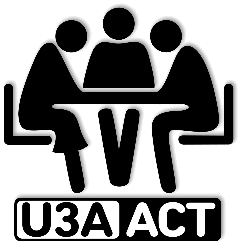 Nomination FormU3A-ACT Inc. Outstanding Service Award (insert year…………)Name of nomineeAddress and contact details of nomineePositions held by nominee and length of service in each (if known)Citation(This part of the nomination form should provide a summary of the nature of the significant contributions that the nominee has made to U3A-ACT as a result of his or her work in the volunteer position(s) identified above; it should explain why the nominee’s service should be recognised).PLEASE NOTE, IN WRITING THE CITATION YOU MUST CONVINCE THE SELECTION COMMITTEE OF THE MERITS OF THE NOMINEE.IT IS NOT AUTOMATIC THAT EVERY NOMINEE WILL RECEIVE THIS PRESTIGEOUS AWARD. Citation continued…---------------------------------------------------------------------------------------------------------------------------Nominator 1.NameSignatureDateContact detailsNominator 2.NameSignatureDateContact details